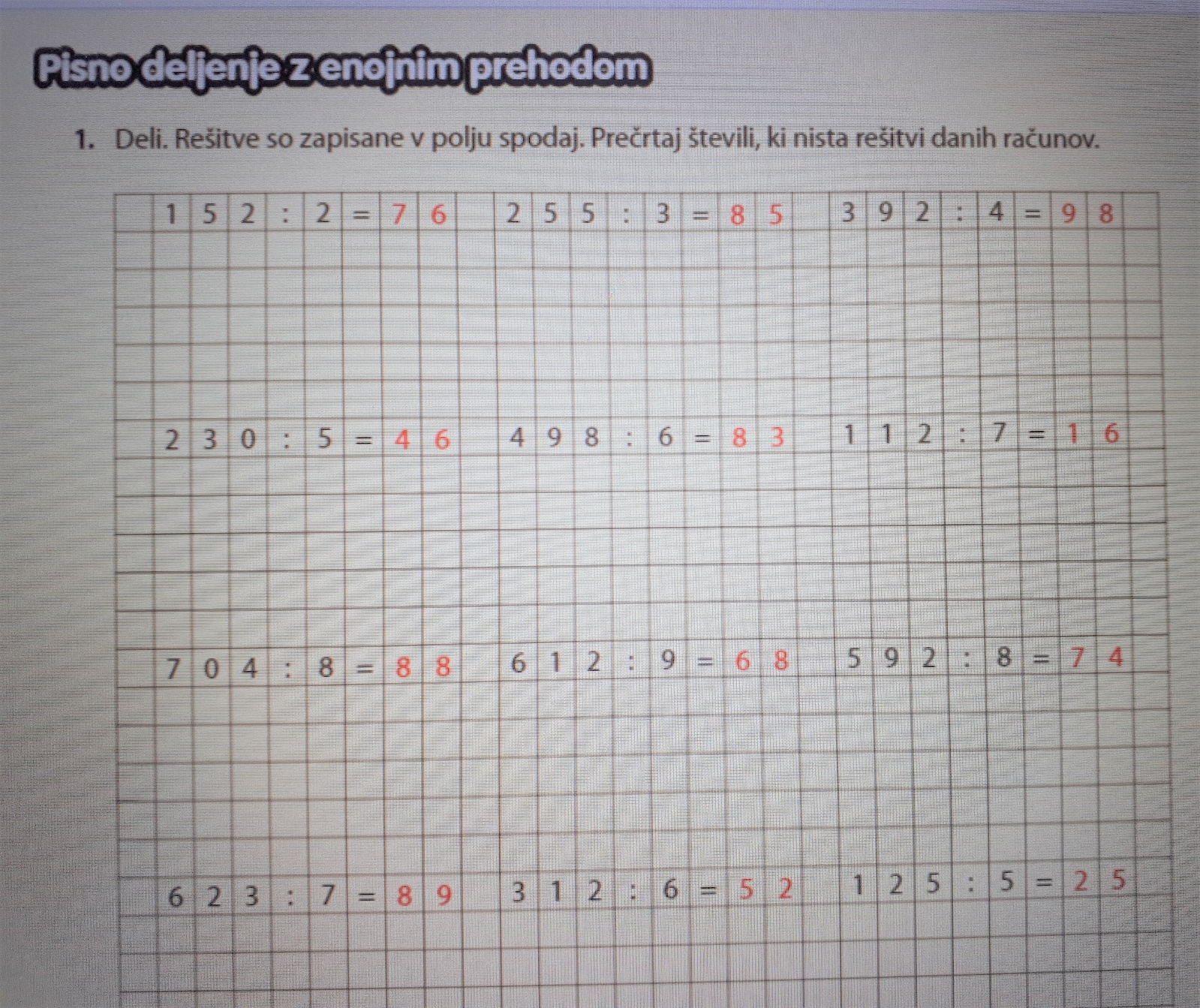 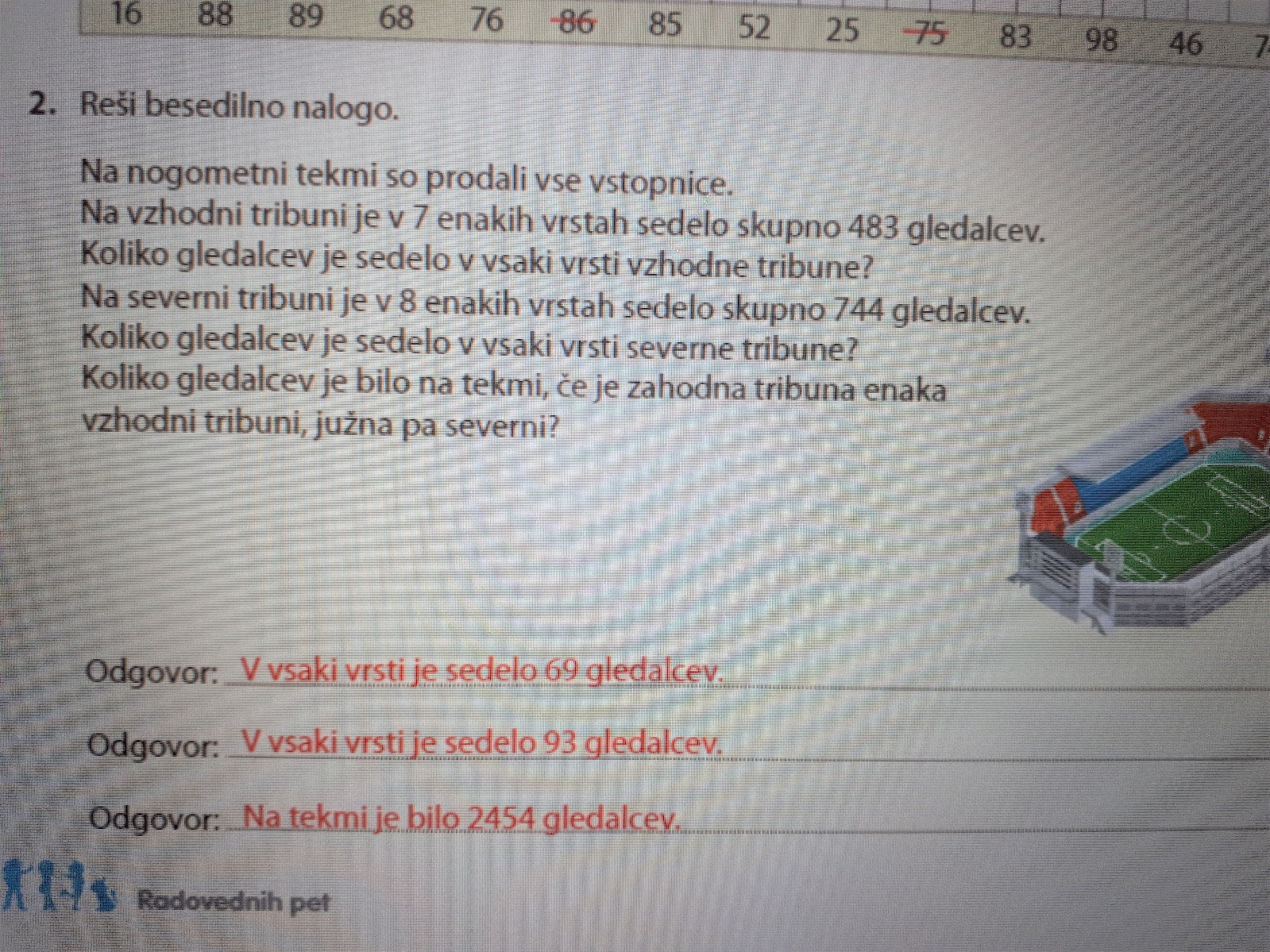 DELO NA DALJAVOŠolsko leto 2019/ 2020Razred: 4. aDELO NA DALJAVOŠolsko leto 2019/ 2020Razred: 4. aDELO NA DALJAVOŠolsko leto 2019/ 2020Razred: 4. aDELO NA DALJAVOŠolsko leto 2019/ 2020Razred: 4. aPredmet:MATZaporedna št. ure:123. Datum: 30. 3. 2020Učiteljica:Zdenka MežanTema: PISNO DELJENJEDO 1000 S PREHODOMTema: PISNO DELJENJEDO 1000 S PREHODOMTema: PISNO DELJENJEDO 1000 S PREHODOMTema: PISNO DELJENJEDO 1000 S PREHODOMPripomočki: Vaje – znam za več str. 62, Pisno deljenje - razlaga 3 (matematika, 4. razred) https://www.youtube.com/watch?v=Cls-08595YoPripomočki: Vaje – znam za več str. 62, Pisno deljenje - razlaga 3 (matematika, 4. razred) https://www.youtube.com/watch?v=Cls-08595YoPripomočki: Vaje – znam za več str. 62, Pisno deljenje - razlaga 3 (matematika, 4. razred) https://www.youtube.com/watch?v=Cls-08595YoPripomočki: Vaje – znam za več str. 62, Pisno deljenje - razlaga 3 (matematika, 4. razred) https://www.youtube.com/watch?v=Cls-08595YoNamen učenja:Naučiti se pisno deliti z enomestnim številom do 1000 s prehodomNamen učenja:Naučiti se pisno deliti z enomestnim številom do 1000 s prehodomNamen učenja:Naučiti se pisno deliti z enomestnim številom do 1000 s prehodomNamen učenja:Naučiti se pisno deliti z enomestnim številom do 1000 s prehodomKriteriji uspešnosti: uspešen/na boš, ko boš znal/a:pisno deliti z enomestnim številom in narediti preizkus,pisno deliti z enomestnim številom v množici naravnih števil do 1000.Kriteriji uspešnosti: uspešen/na boš, ko boš znal/a:pisno deliti z enomestnim številom in narediti preizkus,pisno deliti z enomestnim številom v množici naravnih števil do 1000.Kriteriji uspešnosti: uspešen/na boš, ko boš znal/a:pisno deliti z enomestnim številom in narediti preizkus,pisno deliti z enomestnim številom v množici naravnih števil do 1000.Kriteriji uspešnosti: uspešen/na boš, ko boš znal/a:pisno deliti z enomestnim številom in narediti preizkus,pisno deliti z enomestnim številom v množici naravnih števil do 1000.Potek dela:Ponovi  PISNO DELJENJE DO 1000 BREZ S PREHODOM in še enkrat poglej razlago v video posnetku Pisno deljenje - razlaga 3 (matematika, 4. razred) https://www.youtube.com/watch?v=Cls-08595YoNasvet, če imaš pri deljenju težave – nekaj računov izračunaj po korakih kot so opisani v videu in zraven glasno govori, kot bi bil/a v šoli pred tablo, ko se učimo novih postopkov in glasno računamo. Tako boš lažje ozavestil/a postopek in takoj ti bo jasno. Vaje Znam za več str. 62.Naloga je namenjena vsem učencem. Ne pozabi narediti preizkusa.Nalogo rešijo samo tisti učenci, ki hodijo k dodatnemu pouki in jo zmorejo rešiti samo stojno brez pomoči staršev. Pazite na pravilno podpisovanje.Rešitve so na dnu lista in jih pogledaš šele takrat, ko res končaš delo. Seveda mora biti pri pisnem deljenju zapisan ves postopek s podpisovanjem, ne samo prepisan rezultat iz rešitev. Če si računal/a narobe, naredi popravo.Potek dela:Ponovi  PISNO DELJENJE DO 1000 BREZ S PREHODOM in še enkrat poglej razlago v video posnetku Pisno deljenje - razlaga 3 (matematika, 4. razred) https://www.youtube.com/watch?v=Cls-08595YoNasvet, če imaš pri deljenju težave – nekaj računov izračunaj po korakih kot so opisani v videu in zraven glasno govori, kot bi bil/a v šoli pred tablo, ko se učimo novih postopkov in glasno računamo. Tako boš lažje ozavestil/a postopek in takoj ti bo jasno. Vaje Znam za več str. 62.Naloga je namenjena vsem učencem. Ne pozabi narediti preizkusa.Nalogo rešijo samo tisti učenci, ki hodijo k dodatnemu pouki in jo zmorejo rešiti samo stojno brez pomoči staršev. Pazite na pravilno podpisovanje.Rešitve so na dnu lista in jih pogledaš šele takrat, ko res končaš delo. Seveda mora biti pri pisnem deljenju zapisan ves postopek s podpisovanjem, ne samo prepisan rezultat iz rešitev. Če si računal/a narobe, naredi popravo.Potek dela:Ponovi  PISNO DELJENJE DO 1000 BREZ S PREHODOM in še enkrat poglej razlago v video posnetku Pisno deljenje - razlaga 3 (matematika, 4. razred) https://www.youtube.com/watch?v=Cls-08595YoNasvet, če imaš pri deljenju težave – nekaj računov izračunaj po korakih kot so opisani v videu in zraven glasno govori, kot bi bil/a v šoli pred tablo, ko se učimo novih postopkov in glasno računamo. Tako boš lažje ozavestil/a postopek in takoj ti bo jasno. Vaje Znam za več str. 62.Naloga je namenjena vsem učencem. Ne pozabi narediti preizkusa.Nalogo rešijo samo tisti učenci, ki hodijo k dodatnemu pouki in jo zmorejo rešiti samo stojno brez pomoči staršev. Pazite na pravilno podpisovanje.Rešitve so na dnu lista in jih pogledaš šele takrat, ko res končaš delo. Seveda mora biti pri pisnem deljenju zapisan ves postopek s podpisovanjem, ne samo prepisan rezultat iz rešitev. Če si računal/a narobe, naredi popravo.Potek dela:Ponovi  PISNO DELJENJE DO 1000 BREZ S PREHODOM in še enkrat poglej razlago v video posnetku Pisno deljenje - razlaga 3 (matematika, 4. razred) https://www.youtube.com/watch?v=Cls-08595YoNasvet, če imaš pri deljenju težave – nekaj računov izračunaj po korakih kot so opisani v videu in zraven glasno govori, kot bi bil/a v šoli pred tablo, ko se učimo novih postopkov in glasno računamo. Tako boš lažje ozavestil/a postopek in takoj ti bo jasno. Vaje Znam za več str. 62.Naloga je namenjena vsem učencem. Ne pozabi narediti preizkusa.Nalogo rešijo samo tisti učenci, ki hodijo k dodatnemu pouki in jo zmorejo rešiti samo stojno brez pomoči staršev. Pazite na pravilno podpisovanje.Rešitve so na dnu lista in jih pogledaš šele takrat, ko res končaš delo. Seveda mora biti pri pisnem deljenju zapisan ves postopek s podpisovanjem, ne samo prepisan rezultat iz rešitev. Če si računal/a narobe, naredi popravo.Samovrednotenje:Kaj sem se danes naučil/a?Je namen učenja dosežen?Sem bil/a uspešna glede na kriterije uspešnosti?Samovrednotenje:Kaj sem se danes naučil/a?Je namen učenja dosežen?Sem bil/a uspešna glede na kriterije uspešnosti?Samovrednotenje:Kaj sem se danes naučil/a?Je namen učenja dosežen?Sem bil/a uspešna glede na kriterije uspešnosti?Samovrednotenje:Kaj sem se danes naučil/a?Je namen učenja dosežen?Sem bil/a uspešna glede na kriterije uspešnosti?